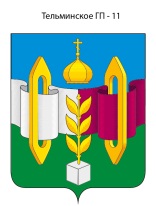 Российская ФедерацияИркутская областьУсольское районное муниципальное образованиеАДМИНИСТРАЦИЯГородского поселенияТельминского муниципального образованияР А С П О Р Я Ж Е Н И Е От 22.11.2021г.                                                                                               № 131-рр. п. ТельмаО проведении публичных слушаний по обсуждению проекта решения Думы городского поселения Тельминского муниципального образования «О проекте бюджета городского  поселения Тельминского муниципального образования на 2022год и плановый период 2023, 2024 годы»В соответствии с гл. 20 «Основы составления проектов бюджетов», гл. 21 «Основы рассмотрения и утверждения бюджетов» Бюджетного кодекса РФ, согласно Решению Думы городского поселения Тельминского муниципального образования от 28.07.2021 года № 158 «Об утверждении Положения о бюджетном процессе в городском поселении Тельминском муниципальном образовании», руководствуясь Порядком организации и проведения публичных слушаний в Тельминском муниципальном образовании, утвержденного решением Думы городского поселения Тельминского муниципального образования от 27 июня 2018 года № 41 и статьями 23, 46 Устава Тельминского муниципального образования,1. Провести на территории городского поселения Тельминского муниципального образования публичные слушания по обсуждению проекта решения Думы городского поселения Тельминского муниципального образования «О проекте бюджета городского поселения Тельминского муниципального образования на 2022год и плановый период 2023, 2024 годы» 22 декабря 2021 года, начало в 14 часов 00 минут.2. Местом проведения публичных слушаний определить зал заседаний администрации городского поселения Тельминского муниципального образования, расположенный по адресу: Иркутская область, Усольский район, р.п. Тельма, ул. Крупской, 11.3. Для организации подготовки и проведения публичных слушаний создать комиссию в составе:Ерофеев Михаил Александрович, глава городского поселения Тельминского муниципального образования, председатель;Кузнецова Екатерина Николаевна, главный специалист администрации по финансово-бюджетной политике, заместитель председателяЛисецкая Ирина Васильевна, ведущий специалист администрации по организационной работе, секретарь;Желнова Светлана Викторовна – специалист администрации по правовым вопросам;4. Ведущему специалисту администрации по организационной работе (Лисецкая И.В.):1) опубликовать настоящее распоряжение в газете «Новости» и разместить на официальном сайте органов местного самоуправления Тельминского муниципального образования в информационно-телекоммуникационной сети «Интернет» по адресу gp-telminskoe.ru;2) опубликовать заключение о результатах публичных слушаний в газете «Новости» не позднее, чем через 10 календарных дней после окончания слушаний.Глава городского поселения Тельминского муниципального образования                                     М.А. Ерофеев